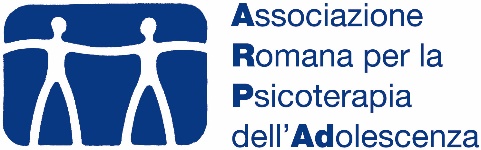 SCHEDA  ISCRIZIONE SEMINARIO CLINICO ANNUALE CORSO ARPAd A.A. 2017/2018e OPEN DAY Sabato, 6 Ottobre 2018 – ore 13.00Cooperativa Rifornimento in volo  - Via Lucca 19/21 a RomaNome:Cognome:Cell.e-mail:Professione:   Medico        Psicologo       StudenteAssistente socialeEducatore      Specializzando      altro Chi l’ha informata di questo evento?  ………………………………………………………………………………………………………………La scheda va inviata al seguente indirizzo e-mail: arpad@associazionearpad.it oppure via fax al numero 06.8417055.La Segreteria dell’ARPAd Ombretta Gambacurtawww.associazionearpad.itInformazioni: ARPAd, Via Ombrone 14 00198 – Roma, Tel e Fax: 06.8417055E-mail: arpad@associazionearpad.it - Sito: www.associazionearpad.itI dati raccolti verranno utilizzati nell'assoluto rispetto della normativa prevista dal Decreto Legislativo 30 giugno 2003 n.196 (Codice in materia di protezione dei dati personali) e verranno utilizzati esclusivamente dall'ARPAd  per i propri fini istituzionali (attività di istruzione, formazione, ricerca….), senza fini di lucro.  I dati stessi non verranno ceduti a nessuno.